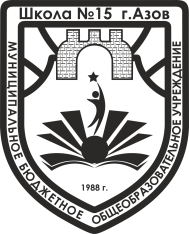 Муниципальное бюджетное общеобразовательное учреждениесредняя общеобразовательная школа № 15 г. Азоваим. Героя Советского СоюзаВ.Г. РовенскогоПРИКАЗ09.11.2017г.									№116-о/дг. Азов«О проведении пробного сочинения (изложения) 14 ноября 2017 года»В соответствии с Федеральным законом от 29.12.2012 №273-ФЗ «Об образовании в Российской Федерации», Порядком проведения государственной итоговой аттестации по образовательным программам среднего общего образования (приказ минобрнауки России от 26.12.2013 №1400), Порядком проведения итогового сочинения (изложения) как условия допуска к государственной итоговой аттестации на территории Ростовской области (Приказ М.О.Р.О от 17.10.2017 №754 «Об утверждении порядка проведения и проверки И.С. как условия допуска к государственной итоговой аттестации в образовательных организациях на территории Ростовской области, Письмом Рособрнадзора от 12.10.2017 № 10-718, в целях своевременной и качественной подготовки к проведению и проверке итогового сочинения (изложения) в МБОУ СОШ  № 15ПРИКАЗЫВАЮ:1. Провести  пробное сочинение в 11 «А классе 14 ноября 2017 года в 08.30 (каб. 33,34 )2. Определить состав комиссии, организаторов в аудиториях по проведению пробного сочинения:Чернова М.А., Пархоменко О.В., Шалупова Н.Г., Сущенко Е.И.3. Определить состав комиссии образовательной организации по проверке пробного сочинения: Мишенина Л.Ю., Васин А.Ю., Гончарова Е.А., Орищенко М.В., Бурнус С.Д.4.Всем членам комиссии по проведению и проверке пробного сочинения в своей работе руководствоваться письмом Рособрнадзора от 12.10.2017 года №10-718 5. Классному руководителю 11 «А»  класса Суромкиной Г.В. обеспечить своевременную явку обучающихся с документом , удостоверяющий личность и гелиевой чёрной ручкой.6. Техническому специалисту Аристовой Е.А.:- обеспечить техническую поддержку проведения сочинения (изложения)- печать бланков пробного сочинения7. Зам.директора по УВР Марченко О.М.:- провести инструктажи по регламенту и основным положениям письма Рособрнадзора от 12.10.2017 №10-718 с обучающимися и членами комиссии по проведению и проверке пробного итогового сочинения.- скорректировать расписание в день (изложения) итогового сочинения;- подготовить аудитории для проведения пробного сочинения- получить темы сочинений и обеспечить их информационную безопасность- представить отчет о проведении пробного сочинения в УО до 20 ноября 2017 года.8. Контроль за исполнением приказа оставляю за собой.Директор МБОУ СОШ № 15                                                         С.В.СазоновС приказом ознакомлены:Чернова М.А.Пархоменко О.В.Шалупова Н.Г.Сущенко Е.И.Мишенина Л.Ю.Васин А.Ю.Гончарова Е.А.Орищенко М.В.Бурнус С.Д.Суромкина Г.В.Аристова Е.А.Марченко О.М.